MODUL PERKULIAHANEDISI 1LOGIKA MATEMATIKA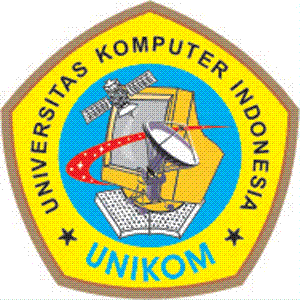 Penulis :Nelly Indriani Widiastuti S.Si., M.T.JURUSAN TEKNIK INFORMATIKAUNIVERSITAS KOMPUTER INDONESIABANDUNG2011Materi 	:PENDAHULUAN Persoalan tentang kuantor muncul pada variabel-variabel yang sering atau kadang-kadang muncul, atau bersifat umum serta yang tidak bersifat khusus, misalnya manusia, atau binatang.Contoh 1.Semua gajah mempunyai belalaiBeberapa mahasiswa mengambil matakuliah logika matematikaSetiap mahasiswa harus belajar dari buku teksAda penduduk kota jogjakarta yang terkena flu burungSemua pernyataan di atas mengindikasikan seberapa sering pernyataan-pernyataan tersebut bernilai benar. Untuk memperlihatkan hal tersebut, pada umumnya menggunakan kuantor-kuantor (quantifiers), sedangkan proses pemberian kuantor disebut  pengkuantoran (quantification).KUANTOR UNIVERSALDefinisi : jika A suatu ekspresi logika dan x adalah variabel, maka jika ingin menentukan bahwa A adalah bernilai benar untuk semua nilai yang dimungkinkan untuk x akan ditulis . Disini   disebut kuantor universal dengan A adalah scope dari kuantor. Variabel x disebut terikat (bound) dengan kuantor. Simbol     menggantikan kata “untuk semua”.Kuantor dan bound variabel diperlakukan satu unit seperti perangkai unary atau negasi pada perangkai proposisi. Pada contoh 1. Poin 3) ditulis B(x), berarti “x harus belajar dari buku teks”. Kata “ setiap mahasiswa” mengindikasikan bernilai benar untuk semua x, sehingga penulisan lengkapnya adalah : Contoh 2.  Contoh diatas dibac a “Untuk semua x,x harus belajar dari buku teks”. X belum menunjukan mahasiswa, sehingga lebih lengkapnya ditulis Contoh 3. Sehingga dibaca “Untuk semua x, jika x adalah mahasiswa, maka x harus belajar dari buku teks”.Contoh 4. Semua mahasiswa harus rajin belajar.Untuk membuat ekspresi logika kuantornya, dengan melakukan langkah-langkah berikut:Langkah 1. Carilah scope dari kuantor universalnya, yaitu :“jika  x adalah mahasiswa, maka harus rajin belajar”  ditulis mahasiswa(x) harus rajin belajar(x)Langkah 2. Berilah kuantor universal(mahasiswa(x) harus rajin belajar(x))Langkah 3. Ubah menjadi fungsi KUANTOR EXISTENTIALKuantor universal tidak berlaku untuk pernyataan “Ada bilangan prima yang genap”. Notasinya dapat ditulis :  Contoh 4. Dibaca “ada x, x adalah bilangan prima dan x adalah genap”.Definisi : jika A suatu ekspresi logika, dan x adalah variabel. Maka jika ingin menentukan bahwa A adalah bernilai benar untuk sekurang-kurangnya satu dari x, maka akan ditulis . Disini  disebut kuantor eksistensial, dengan A disebut scope dari kuantor. Variabel x disebut terikat (bound) dengan kuantor. Simbol   mengganti kata “ada”, “beberapa”, atau “tidak semua”. Tahapan pengkuantoran eksistensial sama dengan pengkuantoran universal. Pengkuantoran eksistensial dari suatu proposisi A(x) adalah ada elemen x pada universe of discourse  A(x) bernilai benar.Pemberian nilai pada pengkuantoran universal dan eksistensial.MEMPREDIKATKAN OBJEKHal yang penting diperhatikan dalam penggunaan kuantor.Jika pernyataan memakai kuantor universal (, maka digunakan perangkai implikasi  , yaitu : “Jika semua … , maka … “.Jika pernyataan memakai kuantor eksistensial (), maka digunakan perangkai konjungsi (), yaitu “Ada … yang … dan …”.Contoh 5.Pada simbol predikat yang sama dapat dibedakan K1 dan K2 agar tidak terjadi salah penafsiran atau ambiguitas. HUBUNGAN ANTAR KUANTORHubungan antara kuantor universal dengan kuantor eksistensial dapat ditunjukan secara matematis dengan memakai suatu pernyataan yang relevan dan mampu menunjukan hubungan tersebut.Contoh 9. Semua orang tidak kaya rayaDitulis    dibaca “untuk semua x, jika x adalah orang, maka x tidak kaya raya”. Pernyataan tersebut tidak benar karena ada saja orang yang kaya raya. Lebih tepat bila dinyatakan bahwa :Tidak semua orang kaya rayaDitulis  Jika pada logika proposisi ada hukum   , maka  jika dipakai simbol tersebut maka O(x) disamakan A, dan K(x) disamakan B.Munculnya perangkai  dapat dikaitkan dengan situasi umum yang melibatkan kuantor eksistensial sehingga   diganti dengan , sehingga diperoleh Dibaca “ terdapat x , dan x  adalah orang dan x tidak kaya raya”, atau dapat ditafsirkan “ tidak semua orang kaya raya.MENGUBAH PERNYATAAN KE LOGIKA PREDIKATLogika predikat adalah cara untuk menyelesaikan argumen yang tidak dapat diselesaikan dengan logika proposisi.Contoh 1.Semua mahasiswa pasti pandaiBadu seorang mahasiswaDengan demikian, Badu pasti pandaiJika argumen diatas akan dibuktikan validitasnya dengan logika proposisi, dengan mengikuti prosedur logika proposisi dengan menentukan variabel-variabel proposisi.A = Semua mahasiswa pasti pandaiB = Badu seorang mahasiswaC = Badu pasti pandaiSelanjutnya akan menjadi :    A		premis 1     B		premis 2		kesimpulanJadi dalam bentuk ekspresi logika akan menjadi  Dengan bentuk ekspresi logika berikut tidak ada hukum logika proposisional yang dapat digunakan untuk membuktikan validitas argumen tersebut. Karena tidak ada yang dapat menghubungkan ketiga proposisi tersebut. Jadi suatu argumen, memang ada yang tidak dapat ditangani oleh logika proposisional. Oleh karena itu, logika proposisional dikembangkan menjadi logika predikat (predicate logic) atau kalkulus predikat atau lengkapnya first order predicate logic (fopl).Contoh 2.Badu dan Dewi berpacaranDalam logika proposisional akan dipecah menjadi dua pernyataan, “Badu berpacaran” dan “Dewi berpacaran “ . Hasilnya tidak diketahui dengan siapa Badu atau Dewi berpacaran.Dengan logika predikat, kata “berpacaran” adalah predikat, sedangkan Badu dan Dewi adalah entitas yang dihubungkan oleh predikat, disebut term. Sebagai pelengkap term dan predikat, biasanya menggunakan kuantor (quantifiers), sedangkan prosesnya disebut pengkuantoran (quantification). Kuantor mengindikasikan berapa banyak perulangan pada pernyataan tertentu yang bernilai benar. Kuantor terdiri dari :Kuantor universal (universal quantifiers) yang mengindikasikan suatu pernyataan selalu benar.Kuantor eksistensial (existential quantifiers) yang mengindikasikan bahwa suatu pernyataan kadang-kadang bernilai benar atau mungkin juga salah.KOMPONEN-KOMPONEN SINTAKTERM. Term atau subjek sama seperti kata benda atau kata ganti atau bisa juga disebut objek. Contoh : Badu, manusia, angka, x, dll.PREDIKAT. Properti dari subjek atau sesuatu yang menjelaskan subjek. Contoh : >5, berpacaran, dll.KUANTOR. Kuantor untuk mengindikasikan jika suatu pernyataan bernilai benar, kadang benar atau tidak pernah benar. Contoh : semua, ada, beberapa, sebagian, dll.Pemberian nilai benar dan salah tergantung pernyataan tersebut dan universe of discourse yang membentuknya. Kemudian dilakukan proses pengkuantoran jika dijumpai kata yang menunjukkan jumlah tertentu.UNIVERSE OF DISCOURSE ATAU DOMAIN PENAFSIRANUniverse of discourse atau domain digunakan untuk menghilangkan ambiguitas atau penafsiran antara satu dengan lainnya.Definisi : Universe of discourse atau domain adalah kumpulan dari semua orang, ide, simbol, struktur data, dan lain-lain yang mempengaruhi argumen logis dengan batasan tertentu. Elemen atau bagian dari universe of discourse disebut individual-individual.Domain penafsiran kuantor sangat penting untuk menentukan jenis kuantor yang akan digunakan serta mempengaruhi penulisan simbol. Contoh 6. Setiap orang mencintai Jogjakarta ditulis dengan logika predikat  .Simbol tersebut dibaca “untuk semua y, y mencintai Jogjakarta”. Dengan demikian domain penafsiran seseorang untuk y bisa manusia atau makhluk hidup apapun. Domain demikian menjadi kacau karena yang dimaksud dalam pernyataan adalah orang. Untuk menafsirkan bahwa y adalah orang, penulisan simbol harus diperbaiki seperti berikut.              Simbol diatas dapat dibaca “untuk semua y, jika y adalah orang, maka y mencintai Jogjakarta”, atau lebih tepatnya dibaca “untuk semua y, jika y mempunyai properti berupa O, maka y membawa relasi C ke j”. Contoh 7. Seseorang dicintai oleh semua orangDitulis dengan logika predikat   Simbol diatas dibaca “ada x, semua y,  y mencintai x”.Agar domain lebih tepat maka ditulis seperti berikut : . Sehingga dapat dibaca “ada x, yang mana x adalah orang dan semua y, jika  y adalah orang juga, maka y mencintai x”. Jika pengkuantoran ternyata malibatkan lebih dari satu jenis kuantor dengan contoh pernyataan berikut :Dua bilangan apa saja dapat dijumlahkan Pernyataan tersebut dapat ditulis :  Jadi dibaca “untuk semua x dan semua y, maka ada z tertentu yang merupakan hasil penjumlahan x dengan y”.Pemberian nilai benar dan salah adalah seperti contoh berikut :Contoh 8. T(x,y), menggantikan “x + y = 0”Berilah nilai pada :	1) 				2)  Jawaban : dibaca “Ada bilangan real y yang mana untuk semua bilangan real  x, x + y = 0 adalah benar. Berapapun nilai bilangan real y, maka hanya ada satu nilai real x yang menyebabkan x + y = 0 bernilai benar. Jika memilih nilai bukan real, maka pernyataan tersebut salah. dibaca “Untuk semua bilangan real x ada bilangan real y yang S(x,y) bernilai benar”. Jika apapun bilangan real x, maka hanya satu bilangan real y yang memberikan nilai “x + y = 0”Nilai benar atau salah pada pengkuantoran ganda dapat dilihat pada tabel berikut :Contoh 3. Nani adalah ibu dari BowoNani adalah ibu dari RatnaDua orang siapa saja yang ibunya sama adalah saudara sekandungDengan demikian, Bowo dan Ratna saudara sekandungPada argumen diatas, universe of discourse dapat menunjukan pada orang-orang yang bertempat tinggal sama, satu RT, satu RW, desa kelurahan kabupaten, negara ataupun benua.Jika argumen berisi angka-angka, domainnya berupa sekumpulan bilangan integer, sekumpulan bilangan asli, sekumpulan bilangan real, dll. Kebenaran suatu pernyataan tergantung dari domain yang dipilih. Pernyataan “ada suatu bilangan pecahan” akan benar pada domain dari bilangan asli, tetapi salah pada bilangan integer. Elemen dari domain disebut individual-individual. Individual dapat berupa angka, orang, struktur data, dll. Pada umumnya universe of discourse harus berisi minimal satu individual. Jadi kumpulan bilangan asli kurang dari 0 tidak memiliki suatu nilai universal karena tidak ada bilangan asli negatif. Untuk menunjukkan individual digunakan konstanta individual. Jika universe of discourse berisi orang-orang, konstanta individual adalah nama-nama orang tersebut. Pada kasus bilangan asli, konstanta individual 0,1,2,3,… konstanta harus unik tidak boleh ada yang sama.PREDIKATPredikat menghasilkan penjelasan tentang individual atau subjek dari pernyataan tersebut (term).Contoh 4.Nani adalah ibu dari RatnaDumbo seekor gajahPenjumlahan 2 dengan 3 adalah 5Tentukan predikat masing-masing pernyataan.FUNGSI PROPOSISIONALPada logika predikat, setiap predikat diberi nama yang diikuti oleh daftar argumen. Daftar argumen ditutup dengan tanda kurung biasa. Predikat (term1,term2)Contoh 5. “Nani adalah ibunya Ratna”Dengan konstanta “ibu” untuk mengekspresikan predikat “adalah ibu dari”. Ditulis ibu(Nani,Ratna)Cara penulisan dapat diganti menjadi variabel-variabel. M untuk predikat, n untuk Nani dan r untuk Ratna. Sehingga dapat ditulisM(n,r)M(n,r) disebut fungsi proposisional. Pernyataan A(x) disebut nilai fungsi proposisional A pada x. Aturan penulisan fungsi proposisional :Predikat ditulis dengan huruf besar. Term  ditulis dengan huruf kecilUntuk individu tertentu, misalya nama orang, ditulis dengan abjad pertama huruf kecil.Untuk individu yang umum, misalnya manusia atau binatang, ditulis x,y,zPerhatikan urutan term. Ibu(Ratna, Nani) berbeda dengan ibu(Nani,Ratna)Contoh 6.Dumbo seekor gajah. G(d) dibaca Gajah DumboMahasiswa pandai. P(x) dibaca mahasiswa pandai.Jumlah elemen dalam daftar predikat disebut aritas dari predikat. “ibu(Ratna,Nani)” memiliki 2 aritas. Suatu predikat tidak dapat memiliki aritas yang berbeda-beda.Contoh 8.Penjumlahan dari 2 dengan 3 adalah 6Penjumlahan dari 2,3 dan 4 adalah 9Karena predikatnya sama maka bedakan predikatnya sehingga ditulis jumlah2(2,3,6) dan jumlah3(2,3,4,9). Predikat yang diikuti daftar term disebut rumus atomik. Rumus atomik ini dapat digabung dengan rumus atomik lain dengan perangkai. Misalnya :Ibu(Ratna,Nani)ibu(Nani, Ratna)Hasil rumus atomik adalah benar atau salah. Jika predikat memiliki 2 argumen, pemberian nilai dapat diberika dengan baris menunjuk argumen pertama, dan kolom menunjuk argumen kedua. Misalnya pemberian nilai pada predikat “lebih besar dari “ adalah benar jika argumen pertama lebih besar dari argumen kedua. Jadi “lebihbesar(4,3) bernilai T sedangkan “lebihbesar(3,4) bernilai F.Contoh lain mengubah pernyataan menjadi ekspresi logika predikat.Ada seseorang yang mengenal setiap   orangJawaban :Kenali termnya sebagai variabel umum. Ubah menjadi pernyataan “ Ada x, yang x kenal semua y”. ubah sebagian demi sebagian menjadi logika predikat.Langkah 1. Potongan “x kenal y” menjadi K(x,y)Langkah 2.Jadikan potongan “x kenal semua y” menjadi  Langkah 3.Jadikan pernyataan “adax, x kenal semua y” menjadi PENGEMBANGAN FUNGSI PROPOSISITujuan pengembangan penulisan simbol dengan logika predikat selalu berhubungan dengan objek-objek. Objek dapat diganti dangan konstanta individual atau variabel. Jika ada pernyataan “Ratna adalah sekretaris” dapat ditulis S(r) , dengan r menggantikan “objek” atau “konstanta individual” berupa Ratna.Tetapi bila pernyataan sebagai berikut :“Ayah Badu menggemari sepakbola”  ditulis  dan dibaca “Badu sedikitnya memiliki satu ayah dan ayahnya tersebut menggemari sepakbola”. Tentunya aneh karena tidak mungkin seseorang memiliki ayah sekurang-kurangnya satu. Ide dari pengembangan fungsi proposisi adalah agar mampu menunjukkan satu individu yang khusus dan unik. Maka pada kasus diatas, logika predikat ditulis G(a(b),s). dengan a sebagai fungsi “ayah”. Jadi “ayah Badu” dinyatakan dengan a(b), sedangkan “kakek Badu” dinyatakan a(a(b)) atau ayah dari ayah Badu.VARIABEL INSTANSIASIPada term yang bersifat umum variabel digunakan untuk mengatasinya.Contoh 9.Gajah(x)  punyabelalai(x)Telur(y)putih(y)Nilai(x) Ekspresi dapat di beri nama, misalnya A = Gajah(x)  punyabelalai(x)Jika dibuat fungsi proposisi akan menjadi A= G(x)  B(x)Definisi : suatu ekspresi logika disebut variant dari  jika ia berbentuk , dimana y adalah variabel, dan  adalah ekspresi dari A dengan mengganti x dengan y. jadi, bentuk   sama saja dengan bentuk . Secara umum jika A suatu ekspresi logika, maka ekspresi logika yang mengganti semua variabel dengan term berupa t dengan . Akan ditulis menjadi         yang sama dengan : gajah(Dumbo) punyabelalai(Dumbo) atau G(d) B(d) LATIHANSOAL 1Ubah pernyataan-pernyataan berikut menjadi ekspresi logika predikat (atau menjadi fungsi proposisional)Bowo seorang ahli komputerDewi adalah gadis yang cantik dan peramah serta sopan santunJika Badu rajin belajar, maka ia pasti lulusDewi, Siti dan Endang adalah bintang sinetronJika Dito ingin sukses, dia harus pergi ke Jakarta.Bowo dan Dewi saling mencintaiDito mencintai wanita yang tidak mencintainyaDewi, Siti dan Endang adalah pacar-pacar wawanAnita seorang mahasiswi di perguruan tinggi Podo Tresno dan ia seorang mahasiswi yang rajin belajar dan berprestasi tinggi.SOAL 2Jika L(x,y), dibaca “ x lebih kecil dari y”, apakah nilai kebenaran dari L(3,2) dan L(1,2)Jika T(x,y) dibaca “x = y + 2”, apakah nilai kebenaran dari T(1,2) dan T(3,1)Jika K(x,y,z) dibaca “x –y = z”, apakah nilai kebenaran dari K(3,1,2) dan K(3,2,1)SOAL 3Ubah menjadi pernyataan-pernyataan di bawah ini menjadi logika predikat jika universe of discoursenya adalah semua manusia.Jika Siti mirip Dewi dan Dewi mirip Santi, maka Siti mirip Santi.Badu sangat sibuk, tetapi Dito tidakAmir kenal Pak Bowo, tetapi Pak  Bowo tidak kenal AmirSOAL 4Misalkan L(x,y) adalah pernyataan “x loves y”, dengan universe of discourse untuk x dan y keduanya adalah semua orang di dunia. Gunakan kuantor untuk mengubah pernyataan berikutEverybody loves somebodyThere is somebody whom everybody loves.Nobody loves everybody There is somebody whome no one lovesThere are exactly two people whom Anita loves.SOAL 5Misalkan W(x,y) adalah pernyataan “x berwisata ke y”, dan universe of discourse untuk x adalah semua mahasiswa di universitas anda, sedangkan y adalah semua objek wisata di Indonesia. Ubahlah kuantor berikut ke dalam pernyataan berbahasa IndonesiaW (Badu,Borobudur)W(x,Kuta)W(Dito,y)W(Dewi,y)W(Siti,y))                 KUANTOR DAN LOGIKA PREDIKATJUMLAH PERTEMUAN : 1 PERTEMUANTUJUAN INSTRUKSIONAL KHUSUS :PernyataanJika benarJika salahA(x) benar untuk semua xAda x yang mana A(x) salahAda x yang A(x) benarA(x) salah untuk semua xNoPernyataanKuantor1)Setiap orang mencintai  Jogjakarta2)Setiap bilangan genap dapat dibagi 2 	3)Ada suatu kota besar yang terletak di sebelah barat kota Bekasi, Krawang dan Cirebon4)Tak ada bilangan prima diantara 23 dan 295)Badu mengenal semua benda6)Badu mengenal setiap orangPernyataanJika benarJika salahA(x,y) benar untuk semua pasangan x,yAda pasangan x,y yang mana A(x,y) salahUntuk semua x maka ada y yang mana A(x,y) benarAda x yang A(x,y) salah untuk semua yAda x yang mana A(x,y) benar untuk semua yUntuk semua x ada y yang mana A(x,y) salahAda pasangan x, y yang mana A(x,y) benarA(x,y) adalah salah untuk semua pasangan x,y12341FFFF2TFFF3TTFF4TTTF